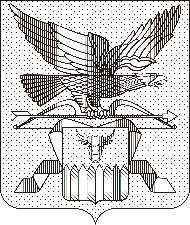 Правительство Забайкальского краяП О С Т А Н О В Л Е Н И ЕОб утверждении Положения о региональном государственном геологическом контроле (надзоре) на территории Забайкальского краяВ соответствии с Федеральным законом от 31.07.2020 № 248-ФЗ «О государственном контроле (надзоре) и муниципальном контроле
в Российской Федерации» Правительство Забайкальского края,                                               п о с т а н о в л я е т: Утвердить прилагаемое Положение о региональном государственном геологическом контроле (надзоре) на территории Забайкальского края.ГубернаторЗабайкальского края   	                                                                      А.М. ОсиповУтвержденопостановлением ПравительстваЗабайкальского краяот «___» ___________ 2021 г. № _______Положениео региональном государственном геологическом контроле (надзоре) на территории Забайкальского края1. Настоящее Положение определяет порядок организации и осуществления регионального государственного геологического контроля (надзора) (далее - геологический надзор), за исключением геологического надзора, осуществляемого Федеральной службой по надзору в сфере природопользования.2. Предметом геологического надзора в отношении участков недр местного значения, является соблюдение организациями и гражданами обязательных требований в области использования и охраны недр, установленных Законом Российской Федерации "О недрах" (далее - Закон "О недрах"), Водным кодексом Российской Федерации (в части требований к охране подземных водных объектов), Налоговым кодексом Российской Федерации (в части нормативов потерь при добыче полезных ископаемых и подземных водных объектов) Земельным кодексом Российской Федерации и принимаемыми в соответствии с ними иными нормативными правовыми актами Российской Федерации, а также требований, содержащихся в лицензиях на пользование недрами и иных разрешительных документах, предусмотренных указанными нормативными правовыми актами (далее - обязательные требования).Геологический надзор направлен на предупреждение, выявление и пресечение нарушений организациями и гражданами обязательных требований по следующим вопросам:-наличие утвержденной проектной документации, предусмотренной статьями 23.2 и 36.1 Закона Российской Федерации "О недрах";-соблюдение требований проектной документации, предусмотренной статьями 23.2 и 36.1 Закона "О недрах", недопущение сверхнормативных потерь, разубоживания и выборочной отработки полезных ископаемых;-ведение геологической и иной документации при осуществлении видов пользования недрами, предусмотренных статьей 6 Закона "О недрах", обеспечение ее сохранности;-соблюдение требований по рациональному использованию и охране недр;-достоверность содержания геологической и иной документации о состоянии и изменении запасов полезных ископаемых;-соблюдение установленного порядка представления государственной отчетности, а также геологической информации о недрах в федеральный фонд геологической информации и его территориальные фонды;-своевременное и правильное внесение платежей за пользование недрами;-выполнение условий, установленных лицензией на пользование недрами или соглашением о разделе продукции;-сохранность находящихся на участке недр горных выработок, буровых скважин и иных сооружений, связанных с пользованием недрами, которые могут быть использованы при разработке месторождений полезных ископаемых и (или) в иных целях;-сохранность образцов горных пород, керна, пластовых жидкостей, флюидов и иных материальных носителей первичной геологической информации о недрах, полученных при осуществлении пользования недрами на участке недр;-предотвращение самовольного пользования недрами;-предотвращение самовольной застройки земельных участков, расположенных за границами населенных пунктов и находящихся на площадях залегания полезных ископаемых, а также размещения за границами населенных пунктов в местах залегания полезных ископаемых подземных сооружений;-достоверность данных о разведанных, извлекаемых и оставляемых в недрах запасах полезных ископаемых, содержащихся в них компонентах, об использовании недр в целях, не связанных с добычей полезных ископаемых, включаемых в государственную отчетность организациями, осуществляющими разведку месторождений полезных ископаемых и их добычу;-приведение участков земли и других природных объектов, нарушенных при пользовании недрами, в состояние, пригодное для их дальнейшего использования;-исключение негативного воздействия на окружающую среду при размещении в пластах горных пород попутных вод, вод, использованных пользователями недр для собственных производственных и технологических нужд, вод, образующихся у пользователей недр, осуществляющих разведку и добычу;-ликвидация и консервация горных выработок, буровых скважин и иных сооружений, связанных с пользованием недрами.3. К разрешительным документам, содержащим требования, оценка соблюдения которых проводится в рамках геологического надзора, относятся:а) проектная документация, предусмотренная статьей 23.2 Закона "О недрах";   б) проектная документация, предусмотренная Постановлением Правительства Российской Федерации от 3 марта 2010 г. «Об утверждении Положения о подготовке, согласовании и утверждении технических проектов разработки месторождений полезных ископаемых и иной проектной документации на выполнение работ, связанных с использованием участков недр, по видам полезных ископаемых и видам пользования недрами»;в) документы, удостоверяющие уточненные границы горного отвода, предусмотренные статьей 7 Закона "О недрах" при условии отсутствия производства буровзрывных работ;г) разрешение на застройку земельных участков, которые расположены за границами населенных пунктов и находятся на площадях залегания полезных ископаемых, а также на размещение за границами населенных пунктов в местах залегания полезных ископаемых подземных сооружений в пределах горного отвода, предусмотренное статьей 25 Закона "О недрах";д) решение о согласовании нормативов потерь общераспространенных полезных ископаемых, превышающих по величине нормативы, утвержденные в составе проектной документации, предусмотренной статьей 23.2 Закона "О недрах", оформленное в соответствии с порядком, предусмотренным абзацем вторым подпункта 1 пункта 1 статьи 342 Налогового кодекса Российской Федерации.4. Организация и осуществление геологического надзора регулируются Федеральным законом "О государственном контроле (надзоре) и муниципальном контроле в Российской Федерации".5. Право на осуществление геологического надзора имеют должностные лица Министерства, являющиеся государственными инспекторами Забайкальского края в области охраны окружающей среды (далее – инспектор).Решение о проведении контрольных (надзорных) мероприятий вправе принимать министр (лица, исполняющие его обязанности), заместители министра.6. Объектами геологического надзора являются деятельность организаций и граждан в области использования и охраны недр, участки недр, предоставленные в пользование, а также неиспользуемые части недр, за исключением объектов, подведомственных Федеральной службе по надзору в сфере природопользования. (Далее соответственно - контролируемые лица, объект геологического надзора).7. В рамках осуществления геологического надзора объект геологического надзора может быть отнесен к одной из следующих категорий риска причинения вреда (ущерба) охраняемым законом ценностям:а) категория чрезвычайно высокого риска;б) категория высокого риска;в) категория значительного риска;г) категория среднего риска;д) категория умеренного риска;е) категория низкого риска.8. При осуществлении плановых контрольных (надзорных) мероприятий объекты геологического надзора, отнесенные в соответствии с критериями отнесения объектов, оказывающих негативное воздействие на окружающую среду, установленными статьей 42 Федерального закона "Об охране окружающей среды" и постановлением Правительства Российской Федерации от 31 декабря 2020 г. № 2398 "Об утверждении критериев отнесения объектов, оказывающих негативное воздействие на окружающую среду, к объектам I, II, III и IV категорий", к объектам I, II, III и IV категории, относятся к следующим категориям риска:а) к категории значительного риска - объекты, соответствующие критериям отнесения объектов, оказывающих значительное негативное воздействие на окружающую среду и относящихся к областям применения наилучших доступных технологий, к объектам I категории;б) к категории среднего риска - объекты, соответствующие критериям отнесения объектов, оказывающих умеренное негативное воздействие на окружающую среду, к объектам II категории;в) к категории умеренного риска - объекты, соответствующие критериям отнесения объектов, оказывающих незначительное негативное воздействие на окружающую среду, к объектам III категории;г) к категории низкого риска - объекты, соответствующие критериям отнесения объектов, оказывающих минимальное негативное воздействие на окружающую среду, к объектам IV категории.9. Объекты геологического надзора, которые относятся в соответствии с пунктом 8 настоящего Положения к категориям значительного, среднего, умеренного, низкого риска, подлежат отнесению к категориям высокого, значительного, среднего, умеренного риска соответственно в отношении объектов не подлежащих федеральному геологическому надзору10. Объекты геологического надзора, которые отнесены в соответствии с пунктами 8 и 9 настоящего Положения к категориям высокого, значительного, среднего, умеренного, низкого риска, подлежат отнесению к категориям чрезвычайно высокого, высокого, значительного, среднего, умеренного риска соответственно при наличии одного из следующих решений, вступивших в законную силу в течение 3 лет, предшествующих дате принятия решения об отнесении объекта геологического надзора к категории риска:- постановление о назначении административного наказания контролируемому лицу и (или) его должностному лицу за совершение административного правонарушения, предусмотренного статьями 7.3, 7.4, 7.5, частью 1 статьи 8.7, статьей 8.9, частью 1 статьи 8.10, статьей 8.11, частью 1 статьи 8.13 (в части нарушения водоохранного режима на водосборах подземных водных объектов), частью 1 статьи 8.17 (в части нарушения требований по безопасному проведению поиска, разведки и разработки минеральных ресурсов, буровых работ, либо условий лицензии на региональное геологическое изучение, поиск, разведку или разработку минеральных ресурсов внутренних морских вод, территориального моря, континентального шельфа и (или) исключительной экономической зоны Российской Федерации), частью 1 статьи 15.44 Кодекса Российской Федерации об административных правонарушениях, вынесенного должностными лицами надзорного органа или судом на основании протокола об административном правонарушении, составленного должностными лицами надзорного органа;- приговор суда, вынесенный за совершение преступлений, предусмотренных статьей 255 Уголовного кодекса Российской Федерации;-    решение суда, предусматривающее обязанность контролируемого лица по возмещению вреда, причиненного недрам вследствие нарушения законодательства Российской Федерации о недрах, либо направленное контролируемому лицу требование о добровольном возмещении такого вреда, которое не признано недействительным.Объекты геологического надзора, подлежащие отнесению в соответствии с абзацем вторым настоящего пункта к категориям чрезвычайно высокого, высокого, значительного, среднего, умеренного риска, подлежат отнесению к категориям высокого, значительного, среднего, умеренного, низкого риска соответственно после устранения в установленный срок выявленного нарушения обязательных требований, подтвержденного результатами контрольного (надзорного) мероприятия.Объекты геологического надзора, которые отнесены в соответствии с пунктами 8 и 9 настоящего Положения к категориям высокого, значительного, среднего, умеренного риска, подлежат отнесению к категориям значительного, среднего, умеренного, низкого риска соответственно при отсутствии в течение 3 лет, предшествующих дате принятия решения об отнесении объекта геологического надзора к категории риска, вступивших в законную силу решений, предусмотренных настоящим пунктом, и одновременном соблюдении требований законодательства Российской Федерации о недрах.11. Учет объектов геологического надзора осуществляется путем внесения сведений о таких объектах в информационные системы контрольных (надзорных) органов, создаваемые в соответствии с требованиями статьи 17 Федерального закона "О государственном контроле (надзоре) и муниципальном контроле в Российской Федерации", не позднее 10-го дня со дня поступления таких сведений.При сборе, обработке, анализе и учете сведений об объектах геологического надзора для целей их учета надзорные органы используют информацию, предоставляемую им в соответствии с нормативными правовыми актами, информацию, получаемую в рамках межведомственного взаимодействия, а также общедоступную информацию, в том числе сведения, содержащиеся в государственном реестре работ по геологическому изучению недр, государственном реестре участков недр, предоставленных в пользование, и лицензий на пользование недрами.Отнесение объектов геологического надзора к определенной категории риска осуществляется решением министра (заместителя министра), на основании сопоставления их характеристик с критериями, указанными в пунктах 8 - 10 настоящего Положения.12. В рамках осуществления геологического надзора проводятся следующие профилактические мероприятия:а) информирование;б) обобщение правоприменительной практики;в) объявление предостережения;г) консультирование;д) профилактический визит.13. Должностные лица надзорного органа, уполномоченные на осуществление геологического надзора, осуществляют информирование контролируемых лиц и иных заинтересованных лиц по вопросам соблюдения обязательных требований.Информирование осуществляется посредством размещения соответствующих сведений на официальных сайтах надзорных органов в информационно-телекоммуникационной сети "Интернет" (далее - сеть "Интернет"), в средствах массовой информации, через личные кабинеты контролируемых лиц в государственных информационных системах (при их наличии) и в иных формах.14. Министерство обеспечивает ежегодное обобщение правоприменительной практики осуществления геологического надзора и подготовку доклада, содержащего результаты обобщения правоприменительной практики (далее - доклад о правоприменительной практике).Доклад о правоприменительной практике готовится Министерством не реже одного раза в год. Доклад о правоприменительной практике размещается на официальном сайте Федеральной службы по надзору в сфере природопользования в сети "Интернет" до 1 апреля года, следующего за отчетным годом.15. В случае наличия у надзорного органа сведений о готовящихся нарушениях обязательных требований или признаках нарушений обязательных требований и (или) в случае отсутствия подтвержденных данных о том, что нарушение обязательных требований причинило вред (ущерб) охраняемым законом ценностям либо создало угрозу причинения вреда (ущерба) охраняемым законом ценностям, надзорный орган объявляет контролируемому лицу предостережение о недопустимости нарушения обязательных требований (далее - предостережение) и предлагает принять меры по обеспечению соблюдения обязательных требований.Предостережение объявляется и направляется контролируемому лицу в порядке, предусмотренном Федеральным законом "О государственном контроле (надзоре) и муниципальном контроле в Российской Федерации".Контролируемое лицо вправе после получения предостережения подать возражение в отношении предостережения, в котором указываются следующие сведения (далее - возражение):- наименование юридического лица, фамилия, имя, отчество (при наличии) индивидуального предпринимателя, гражданина;- идентификационный номер налогоплательщика юридического лица, индивидуального предпринимателя, гражданина;- дата и номер предостережения;- обоснование позиции в отношении указанных в предостережении готовящихся или возможных действий (бездействии), которые приводят или могут привести к нарушению обязательных требований;- способ получения ответа.Возражение направляется в Министерство в виде документа на бумажном носителе почтовым отправлением либо в виде электронного документа, подписанного с учетом требований, установленных частью 6 статьи 21 Федерального закона "О государственном контроле (надзоре) и муниципальном контроле в Российской Федерации", в течение 30 дней со дня получения контролируемым лицом предостережения. Возражение рассматривается Министерством в течение 30 дней со дня его получения, контролируемому лицу направляется ответ с информацией о согласии или несогласии с возражением. В случае несогласия с возражением указываются соответствующие обоснования.Учет предостережений осуществляется путем ведения журнала учета предостережений о недопустимости нарушения обязательных требований (на бумажном носителе либо в электронном виде) по форме, обеспечивающей учет указанной информации.16. Консультирование осуществляется должностными лицами Министерства по телефону, посредством видео-конференц-связи, на личном приеме. Консультирование осуществляется без взимания платы. При проведении консультирования осуществляется аудио- и (или) видеозапись.Время консультирования по телефону, посредством видео-конференц-связи, на личном приеме одного контролируемого лица (его представителя) не может превышать 15 минут.17. Консультирование осуществляется в виде разъяснения положений нормативных правовых актов, содержащих обязательные требования, оценка соблюдения которых осуществляется в рамках геологического надзора, разъяснения положений нормативных правовых актов, регламентирующих порядок осуществления геологического контроля, и порядка обжалования решений надзорных органов, действий (бездействия) должностных лиц надзорного органа, уполномоченных на осуществление геологического надзора.Дни и часы консультирования на личном приеме устанавливаются министром и такая информация размещается на стенде надзорного органа в доступном для ознакомления месте и на официальном сайте надзорного органа в сети "Интернет".Консультирование контролируемых лиц на личном приеме осуществляется в специальных помещениях, оборудованных средствами аудио- и (или) видеозаписи, о применении которых контролируемое лицо уведомляется до начала консультирования.Контролируемым лицам, желающим получить консультацию по вопросам, связанным с организацией и осуществлением геологического надзора, предоставляется возможность ее получения в порядке очереди. Срок ожидания в очереди не должен превышать 15 минут.Должностное лицо Министерства, осуществляющее консультирование, дает контролируемым лицам устный ответ по существу каждого поставленного вопроса или устное разъяснение, куда и в каком порядке им следует обратиться в случае невозможности предоставления такого ответа.По итогам устного консультирования информация в письменной форме контролируемым лицам и их представителям не предоставляется, за исключением случая направления письменного ответа на обращение, поданное в соответствии с Федеральным законом "О порядке рассмотрения обращений граждан Российской Федерации", в сроки, установленные указанным Федеральным законом.Учет консультирований осуществляется в порядке, определяемом Министерством.При осуществлении консультирования должностные лица Министерства обязаны соблюдать конфиденциальность информации, доступ к которой ограничен в соответствии с законодательством Российской Федерации, а также иные требования, предусмотренные Федеральным законом "О государственном контроле (надзоре) и муниципальном контроле в Российской Федерации".В случае поступления пяти и более однотипных обращений контролируемых лиц или их представителей консультирование осуществляется посредством размещения на официальном сайте надзорного органа в сети "Интернет" письменного разъяснения, подписанного уполномоченным должностным лицом Министерства.18. Профилактический визит проводится должностным лицом Министерства, уполномоченным на осуществление геологического надзора, в форме профилактической беседы по месту осуществления деятельности контролируемого лица либо путем использования видео-конференц-связи. В ходе профилактического визита контролируемое лицо информируется о его правах и обязанностях, а также об особенностях организации и осуществления геологического надзора, проводимого в отношении объекта геологического надзора.Профилактический визит проводится в порядке, определенном статьей 52 Федерального закона "О государственном контроле (надзоре) и муниципальном контроле в Российской Федерации".Обязательный профилактический визит проводится в отношении контролируемых лиц, приступающих к осуществлению деятельности в области использования и охраны недр, а также в отношении объектов геологического надзора, отнесенных к категориям чрезвычайно высокого, высокого и значительного риска.В ходе профилактического визита (обязательного профилактического визита) контролируемое лицо информируется об обязательных требованиях, предъявляемых к его деятельности либо к используемым им объектам контроля, их соответствии критериям риска, основаниях и рекомендуемых способах снижения категории риска, а также о видах, содержании контрольных (надзорных) мероприятий, проводимых в отношении контролируемого лица, исходя из отнесения к категории риска.В ходе профилактического визита (обязательного профилактического визита) должностным лицом Министерства может осуществляться консультирование контролируемого лица в порядке, установленном статьей 50 Федерального закона "О государственном контроле (надзоре) и муниципальном контроле в Российской Федерации", а также пунктом 17 настоящего Положения.Срок проведения профилактического визита (обязательного профилактического визита) не может превышать 1 рабочий день. По ходатайству должностного лица Министерства, проводящего профилактический визит, руководитель надзорного органа может продлить срок проведения профилактического визита не более чем на 3 рабочих дня.О проведении обязательного профилактического визита контролируемое лицо уведомляется Министерством не позднее чем за 5 рабочих дней до дня его проведения.Контролируемое лицо вправе отказаться от проведения обязательного профилактического визита, уведомив об этом Министерство, не позднее чем за 3 рабочих дня до дня его проведения.При профилактическом визите (обязательном профилактическом визите) контролируемым лицам не выдаются предписания об устранении нарушений обязательных требований. Разъяснения, полученные контролируемым лицом в ходе профилактического визита, носят рекомендательный характер.19. В случае если при проведении профилактического визита (обязательного профилактического визита) установлено, что объекты геологического надзора представляют явную непосредственную угрозу причинения вреда (ущерба) охраняемым законом ценностям или такой вред (ущерб) причинен, инспектор незамедлительно направляет информацию об этом руководителю надзорного органа, уполномоченному на принятие решений о проведении контрольных (надзорных) мероприятий, для принятия решения о проведении контрольных (надзорных) мероприятий.20. В рамках осуществления геологического надзора при взаимодействии с контролируемым лицом проводятся следующие виды контрольных (надзорных) мероприятий:а) инспекционный визит;б) рейдовый осмотр;в) документарная проверка;г) выездная проверка.21. В рамках осуществления надзора без взаимодействия с контролируемым лицом проводятся следующие виды контрольных (надзорных) мероприятий:а) наблюдение за соблюдением обязательных требований;б) выездное обследование.22. В ходе инспекционного визита проводятся следующие контрольные (надзорные) действия:а) осмотр;б) опрос;в) получение письменных объяснений;г) инструментальное обследование;д) истребование документов, которые в соответствии с обязательными требованиями должны находиться в месте нахождения (осуществления деятельности) контролируемого лица (его филиалов, представительств, обособленных структурных подразделений) либо объекта геологического надзора.23. В ходе рейдового осмотра проводятся следующие контрольные (надзорные) действия:а) осмотр;б) досмотр;в) опрос;г) получение письменных объяснений;д) истребование документов;е) отбор проб (образцов);ж) инструментальное обследование;з) испытание;и) экспертиза.24. В ходе документарной проверки проводятся следующие контрольные (надзорные) действия:а) получение письменных объяснений;б) истребование документов;в) экспертиза.25. В ходе выездной проверки проводятся следующие контрольные (надзорные) действия:а) осмотр;б) досмотр;в) опрос;г) получение письменных объяснений;д) истребование документов;е) отбор проб (образцов);ж) инструментальное обследование;з) испытание;и) экспертиза.26. В ходе выездного обследования на общедоступных (открытых для посещения неограниченным кругом лиц) объектах геологического надзора могут осуществляться:а) осмотр;б) отбор проб (образцов);в) инструментальное обследование (с применением видеозаписи);г) испытание;д) экспертиза.27. Отбор проб (образцов) осуществляется непосредственно в ходе проведения контрольного (надзорного) мероприятия должностным лицом Министерства, его проводящим, или экспертом (специалистом), привлеченным к проведению контрольного (надзорного) мероприятия, в соответствии со стандартами, утвержденными уполномоченным федеральным органом исполнительной власти Российской Федерации, осуществляющим функции по выработке государственной политики и нормативно-правовому регулированию в сфере технического регулирования и метрологии.Отбор проб (образцов) включает в себя последовательность следующих действий:определение (выбор) проб (образцов), подлежащих отбору, и точек отбора;определение метода отбора пробы (образца), подготовка или обработка проб (образцов) вещества, материала или продукции с целью получения требуемой пробы (образца);отбор пробы (образца) и ее упаковка.Отбор проб (образцов) осуществляется в количестве, необходимом и достаточном для проведения инструментального обследования, испытания, экспертизы.Способ упаковки отобранной пробы (образца) должен обеспечивать ее сохранность и пригодность для дальнейшего соответствующего инструментального обследования, испытания, экспертизы.После отбора проб (образцов) составляется протокол отбора проб (образцов), в котором указываются:дата и место составления протокола;фамилия и инициалы инспектора, эксперта или специалиста, составивших протокол;сведения о контролируемом лице или его представителе, присутствовавших при отборе проб (образцов);использованные методики отбора проб (образцов);иные сведения, имеющие значение для идентификации проб (образцов).Протокол (акт) отбора проб (образцов) прилагается к акту контрольного (надзорного) мероприятия, копия протокола вручается контролируемому лицу или его представителю.Отбор проб (образцов) продукции (товаров) при проведении контрольных (надзорных) мероприятий в отсутствие контролируемого лица или его представителя проводится с обязательным использованием видеозаписи.28. Проведение плановых контрольных (надзорных) мероприятий в отношении объектов геологического надзора в зависимости от присвоенной категории риска осуществляется со следующей периодичностью:при категории чрезвычайно высокого риска - одно из плановых контрольных (надзорных) мероприятий, указанных в пункте 20 настоящего Положения, 1 раз в год;при категории высокого риска - одно из плановых контрольных (надзорных) мероприятий, указанных в пункте 20 настоящего Положения, 1 раз в 2 года;при категории значительного риска - одно из плановых контрольных (надзорных) мероприятий, указанных в пункте 20 настоящего Положения, 1 раз в 3 года;при категории среднего риска - одно из плановых контрольных (надзорных) мероприятий, указанных в пункте 20 настоящего Положения, 1 раз в 4 года;при категории умеренного риска - одно из плановых контрольных (надзорных) мероприятий, указанных в пункте 20 настоящего Положения, 1 раз в 5 лет.В отношении объектов надзора, отнесенных к категории низкого риска, плановые контрольные (надзорные) мероприятия не проводятся.29. При наличии оснований для проведения контрольных (надзорных) мероприятий, предусмотренных пунктами 1, 3 - 5 части 1 и частью 3 статьи 57 Федерального закона "О государственном контроле (надзоре) и муниципальном контроле в Российской Федерации", проводятся внеплановые контрольные (надзорные) мероприятия, предусмотренные пунктами 21 и 22 настоящего Положения, а также контрольные (надзорные) действия в их составе, предусмотренные пунктами 23 - 27 настоящего Положения.30. Индивидуальный предприниматель, гражданин, являющиеся контролируемыми лицами, вправе представить в Министерство информацию о невозможности присутствия при проведении контрольного (надзорного) мероприятия в случае введения режима повышенной готовности или чрезвычайной ситуации на всей территории Российской Федерации либо на ее части, назначения административного наказания индивидуальному предпринимателю, гражданину в виде административного ареста, избрания в отношении подозреваемого в совершении преступления индивидуального предпринимателя, гражданина меры пресечения в виде подписки о невыезде и надлежащем поведении, запрете определенных действий, заключения под стражу, домашнего ареста, наличия обстоятельств, требующих безотлагательного присутствия индивидуального предпринимателя, гражданина в ином месте во время проведения контрольного (надзорного) мероприятия, заболевания, связанного с утратой трудоспособности, отпуска (при предоставлении подтверждающих документов). Проведение контрольного (надзорного) мероприятия переносится надзорным органом на срок, необходимый для устранения обстоятельств, послуживших поводом для данного обращения индивидуального предпринимателя, гражданина в надзорный орган.31. В решении о проведении контрольного (надзорного) мероприятия указываются сведения, предусмотренные частью первой статьи 64 Федерального закона "О государственном контроле (надзоре) и муниципальном контроле в Российской Федерации".32. При проведении инспекционного визита, рейдового осмотра, выездной проверки, наблюдения за соблюдением обязательных требований, выездного обследования для фиксации должностными лицами Министерства, уполномоченными на осуществление геологического надзора, и лицами, привлекаемыми к совершению контрольных (надзорных) действий, доказательств нарушений обязательных требований используются фотосъемка и (или) аудио- и видеозапись. Информация о технических средствах, использованных при фотосъемке, аудио- и видеозаписи, указывается в акте контрольного (надзорного) мероприятия.Фотографии, аудио- и видеозаписи, используемые для фиксации доказательств, должны позволять однозначно идентифицировать объект фиксации, отражающий нарушение обязательных требований.Аудио- и видеозапись осуществляется в ходе проведения контрольного (надзорного) мероприятия с уведомлением в начале и конце записи о дате, месте, времени начала и окончания осуществления записи.В ходе записи подробно фиксируются и указываются место и характер выявленного нарушения обязательных требований.Результаты проведения фотосъемки, аудио- и видеозаписи являются приложением к акту контрольного (надзорного) мероприятия.Использование фотосъемки и видеозаписи для фиксации доказательств нарушений обязательных требований осуществляется с учетом требований законодательства Российской Федерации о защите государственной тайны.33. Срок проведения выездной проверки - 10 рабочих дней.В отношении одного контролируемого лица общий срок взаимодействия в ходе проведения выездной проверки не может превышать 50 часов для малого предприятия и 15 часов для микропредприятия.34. Досмотр осуществляется инспектором в присутствии контролируемого лица или его представителя и (или) с применением видеозаписи. Досмотр в отсутствие контролируемого лица или его представителя может осуществляться только в случае наличия у надзорного органа сведений о причинении вреда (ущерба) или об угрозе причинения вреда (ущерба) жизни, здоровью граждан, окружающей среде с обязательным применением видеозаписи.35. Взаимодействием должностных лиц Министерства, уполномоченных на осуществление геологического надзора, с контролируемыми лицами при осуществлении геологического надзора являются встречи, телефонные и иные переговоры (непосредственное взаимодействие) между указанными должностными лицами и контролируемым лицом или его представителем, запрос документов, иных материалов, присутствие должностного лица надзорного органа в месте осуществления деятельности контролируемого лица (за исключением случая присутствия должностного лица надзорного органа, уполномоченного на осуществление геологического надзора, на общедоступных производственных объектах).36. Решения Министерства, действия (бездействие) должностных лиц надзорного органа, уполномоченных на осуществление геологического надзора, могут быть обжалованы контролируемым лицом, его представителем в установленном Федеральным законом "О государственном контроле (надзоре) и муниципальном контроле в Российской Федерации" порядке.37. Инспекторы несут установленную законодательством Российской Федерации ответственность за неисполнение или ненадлежащее исполнение возложенных на них полномочий.